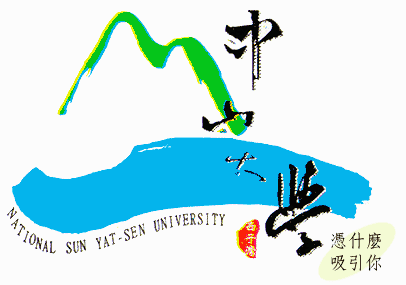 Senior High School Students Visiting NSYSU principles and Application Form Accredited by Dean of Academic Affairs Office, October 31st ,2019The reception is mainly for strategic alliance senior high schools and key senior high schools. The arrangement for visit is during class time only, exam period, holidays, winter and summer vacation are excluded. Please call to make a reservation one month in advance and send us an official document with Application Form.(seen in attachment)Notice:NSYSU is located in Sizihwan Scenic Area, according to the government regulation, it is required to apply for temporary pass. Please provide tour bus plate number one week in advance.Please have fallback plan for rainy days.During campus tour, please keep your voice down.Please fill in online survey after visit for future reference.For restaurant information, please take a look at NSYSU restaurants and confirm location.Remarks: According to Transportation Bureau of Kaohsiung Government, people who enter Hamasen and Sizihwan should apply for temporary pass and provide ID card or official documents for identification. Application FormApplication Date:       Notes: For the purpose of activity arrangement, this form collects personal information and used one time only. If the information given is incomplete or incorrect, it will be difficult to proceed with the application.Please email this application form one month in advance and confirm via phone call.NSYSU contact number and email: (07)525-2000 ext.2149Email: nsysu-shss@mail.nsysu.edu.twSchool NameDate of visitTimeContact PersonContact phone numberMobile PhoneNumber of participantsTeacher(s):Students:Teacher(s):Students:Teacher(s):Students:Number of Tour busClass/GroupClass/GroupNumber of participantsNumber of participantsTeacher’s name/Mobile PhoneTeacher’s name/Mobile Phone